Section 3 – External Auditor Report and Certificate 2021/22 In respect of ow Respective responsibilities of the body and the auditor Our responsibility as auditors to complete a limited assurance review is set out by the National Audit Office (NAO). A limited assurance review is not a full statutory audit, it does not constitute an audit carried out in accordance with International Standards on Auditing (UK & Ireland) and hence it does not provide the same level of assurance that such an audit would. The UK Government has determined that a lower level of assurance than that provided by a full statutory audit is appropriate for those local public bodies with the lowest levels of spending.  Under a limited assurance review, the auditor is responsible for reviewing Sections 1 and 2 of the Annual Governance and Accountability Return in accordance with NAO Auditor Guidance Note 02 (AGN 02) as issued by the NAO on behalf of the Comptroller and Auditor General. AGN 02 is available from the NAO website – https://www.nao.org.uk/code-audit-practice/guidance-and-information-for-auditors/ . This authority is responsible for ensuring that its financial management is adequate and effective and that it has a sound system of internal control. The authority prepares an Annual Governance and Accountability Return in accordance with Proper Practices which:  summarises the accounting records for the year ended 31 March 2022; and  confirms and provides assurance on those matters that are relevant to our duties and responsibilities as external auditors. External auditor report 2021/22 Other matters not affecting our opinion which we draw to the attention of the authority: In the prior year, the smaller authority was exempt from our review, thus we have not reviewed any evidence to support the prior year comparatives on the AGAR. We note that Section 1, Box 9 and Section 2, Box 11 in respect of trust funds has been left blank, the smaller authority has confirmed that it does not act as sole managing trustee for trust funds, and thus the responses should have been ‘N/A’ and ‘N/A’ respectively. The smaller authority should ensure the AGAR is fully completed in future. External auditor certificate 2021/22 We certify that we have completed our review of Sections 1 and 2 of the Annual Governance and Accountability Return, and discharged our responsibilities under the Local Audit and Accountability Act 2014, for the year ended 31 March 2022. 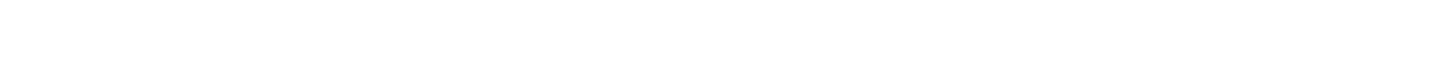 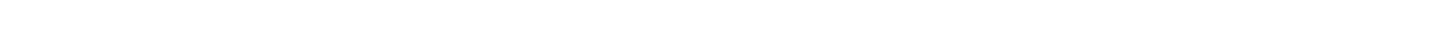 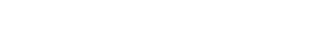 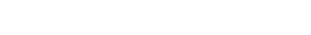 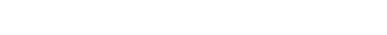 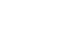 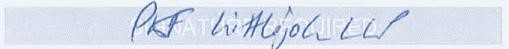 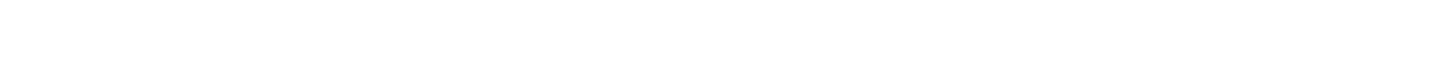 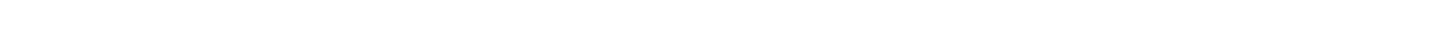 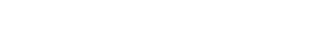 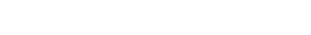 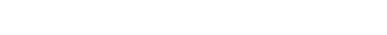 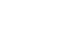 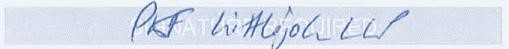 Annual Governance and Accountability Return 2021/22 Form 3 	Page 6 of 6 Middleton On The Wolds Parish Council – HU0161 Except for the matters reported below, on the basis of our review of Sections 1 and 2 of the Annual Governance and Accountability Return (AGAR), in our opinion the information in Sections 1 and 2 of the AGAR is in accordance with Proper Practices and no other matters have come to our attention giving cause for concern that relevant legislation and regulatory requirements have not been met.  The AGAR was not accurately completed before submission for review. • The smaller authority has not restated the 2020/21 figure when revaluing assets in Section 2, Box 9. Please note that the Practitioners’ Guide allows smaller authorities to use any reasonable valuation method, provided that the prior year figure is restated for consistency and comparability. 